The Board of Trustees represents the people of the Fort Sage Unified School District as the elected body created to determine, establish and uphold the educational policies of the District. In this capacity, the Board functions under the laws of the State of California, but is free to plan for an educational program tailored to both the needs and resources of the communities served. The following information is provided to assist the public in understanding the Board’s proceedings and to participate in those proceedings. The Board meeting is a meeting of the Board in public. The public is welcome and encouraged to participate.DocumentsDocuments provided to a majority of the Governing Board regarding an open session item on this agenda will be made available for public inspection in the District Office located at 100 D.S. Hall Street, Herlong, California during normal business hours.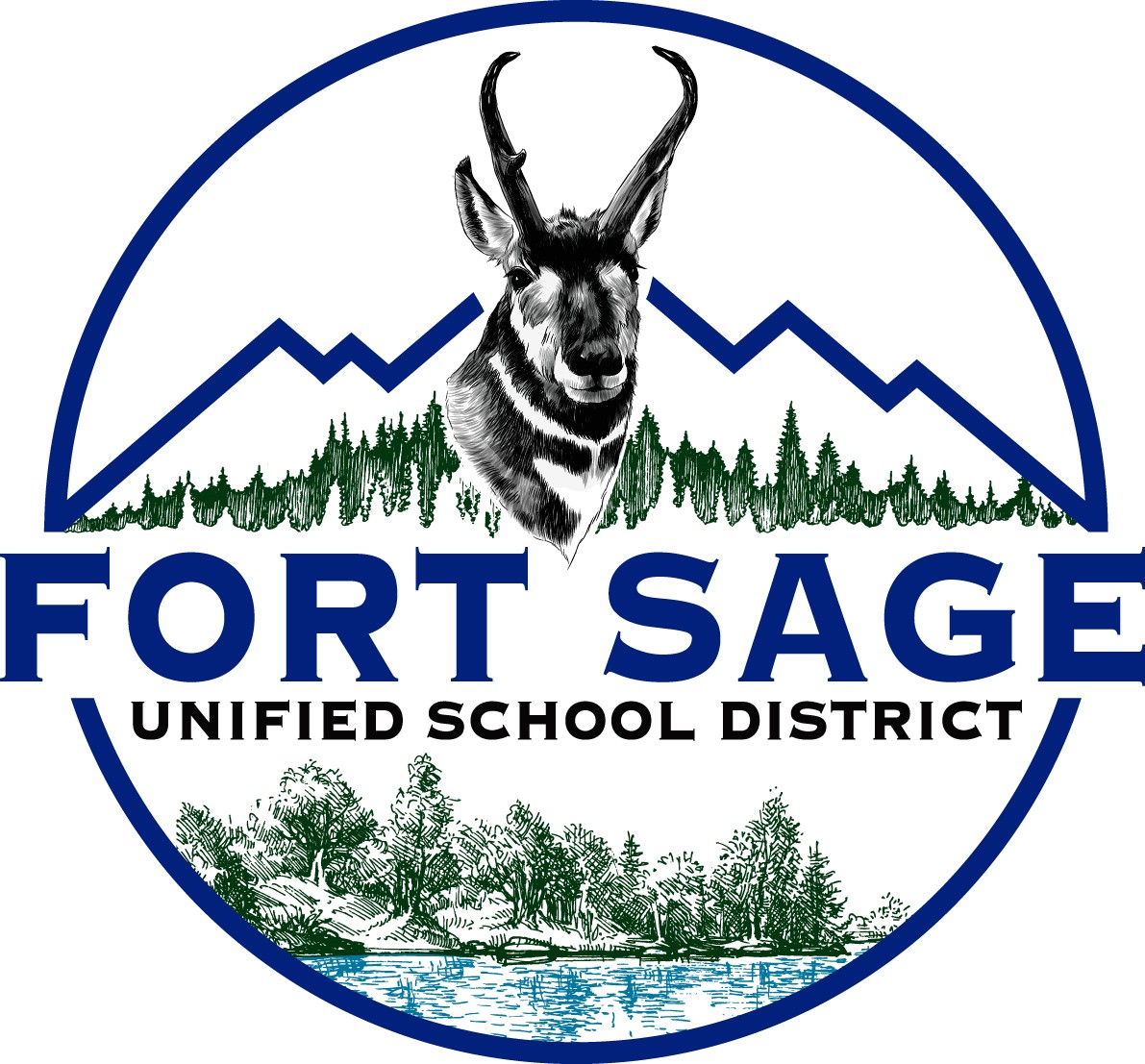 ComplaintsAccording to district policy # BP 1312.1; complaints are to be addressed by first speaking with the person directly involved. If this does not resolve the issue, the complaint should be submitted in writing to the Superintendent. The Superintendent will investigate and respond in writing or by a phone call. If the issue is still not resolved, a written request for a hearing by the Board may be submitted.Regular SessionIn order to address the Board, please wait for recognition by the President. Speakers are expected to be courteous and to avoid any remarks that reflect adversely on the character or motives of any person or on his or her race, religion, or political or economic views. The Board will hear public testimony on any given topic for a maximum of three (3) minutes per person, twenty (20) minutes per topic. The Board may, by consensus and at its discretion, extend this time limit.Americans with Disabilities ActIn compliance with the Americans with Disabilities Act, for those requiring special assistance to access the Board meeting room, to access written documents being discussed at the Board meeting, or to otherwise participate at Board meetings, please contact the District Office during normal business hours at (530) 827-3902 for assistance.  During the COVID-19 closure period please email cjones@fortsage.org. Notification at least 48 hours before the meeting will enable the District to make reasonable arrangements to ensure accessibility to the Board meeting and to provide any required accommodations, auxiliary aids or services.AGENDAOpening BusinessCall to Order and Roll Call – Establishment of a Quorum___Pam Auld ___Rebecca Hulsey ___Ryan Von Ins ____Vacant (Doyle) ____Vacant (Herlong)Pledge of AllegianceAdditions. Deletions, and Approval of the Regular Meeting Agenda Motion___________	Second______________Pam Auld ___Rebecca Hulsey ___Ryan Von Ins ____Vacant (Doyle) ____Vacant (Herlong)Communications: Regarding District Programs and ServicesPlease limit comments to allow all groups time to speak.Herlong High SchoolSierra Primary SchoolMt. Lassen Charter School Adult Education/CTECalifornia Federation of TeachersCalifornia School Employees AssociationSite Council/Parent Advisory CommitteeStudent UpdatesCommunity Schools UpdateInformation Items/CorrespondenceLCAP Update Fort Sage School District.LCAP Update for Mt. Lassen Charter School.WASC Accreditation Letter.Board Member ReportsSuperintendent’s ReportConsent AgendaApproval of Minutes for the January 17, 2024 Regular Meeting.Approval of Warrant Batches: 24, 25, 26, 27, 28Public Comment:Public Comment is placed on the agenda for the purpose of providing visitors the opportunity to address the Board on any item of Business that appears on the formal agenda and any item not on the agenda but within the jurisdiction of the Fort Sage School Board. Speakers must fill out a speaker card. Neither the administration nor Trustees may respond to these comments. A three-minute time limit is established for testimony from the floor. A total of thirty (30) minutes will be allowed for PUBLIC COMMENT.The Board reserves the right to refer the comments to the next regular meeting for future discussion.The minutes of the meeting will not reflect a verbatim account of the discussions.Closed Session: (In accordance with Gov. Code 56957.6 and Ed. Code 35146, and otherwise provided by law).  Time In: ________Administrative Employee Contract: SuperintendentPublic Employee discipline/dismissal/release/complaintTime Out: ________Reconvene in Open Session:Adjourn Closed Session and Reconvene in Open SessionReport Any Action Taken in Closed SessionNew BusinessAction Items:First Reading and Possible Approval of Updates to Board Policies September 2023, BP1160 – BB9124.Consideration to Approve Superintendent Contract.Consideration to Approve School Accountability Report Card for Mt. Lassen Charter.Consideration to Approve School Accountability Report Card for Sierra Primary School.Consideration to Approve School Accountability Report Card for Fort Sage Middle School.Consideration to Approve School Accountability Report Card for Herlong High School.Consideration to Approve US Bank CAL Card Request to Participate.Consideration to Approve 2024-25 Fort Sage Instructional Calendar.Consideration to Approve PBIS Coordinator Job Description.Consideration to Approve the 2022-23 Audit Findings/Corrective Action.Consideration to Approve Recruitment for Superintendent/Principal for 2024-25 School Year.Review and Consideration to Approve Comprehensive Safety Plan.Review and Consideration to Complete Ballot for CSBA Elections.Consideration to Approve Opening Negotiations for CSEA Chapter #643. Consideration to Approve Inter-district Transfer.The Next Regular Meeting Will be Held on March 20, 2024 5:30 p.m., in the Board Room. Adjournment